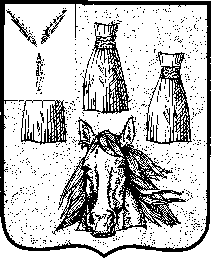 ГЛАВАСамойловского муниципального района Саратовской областиПОСТАНОВЛЕНИЕ13.05.2021 г. № 10гО назначении публичных слушаний по вопросу утверждения проекта межевания территории, ограниченной ул.30 лет Победы, ул. Базарная, ул. Чапаева, пер. Театральный р.п. Самойловка. Корректировка проекта межеванияВ соответствии с Градостроительным Кодексом Российской Федерации от 29.12.2004 N 190-ФЗ (ред. от 18.06.2017), ст. 28 Федерального закона от 06 октября 2003 года №131-ФЗ «Об общих принципах организации местного самоуправления в Российской Федерации», «Положением о публичных слушаниях, общественных обсуждениях», утвержденным решением Муниципального Собрания Самойловского муниципального района Саратовской области от 30.07.2018 № 171, в соответствии с решением Комиссии по подготовке проектов Правил землепользования и застройки территорий муниципальных образований Самойловского муниципального района Саратовской области от 13.05.2021г., руководствуясь Уставом Самойловского муниципального района Саратовской областиПОСТАНОВЛЯЮ:1. Назначить проведение публичных слушаний по вопросу утверждения Проекта межевания территории, ограниченной ул.30 лет Победы, ул. Базарная, ул. Чапаева, пер. Театральный р.п. Самойловка. Корректировка проекта межевания (кадастровый квартал 64:31:390412), на 21.06.2021 года в 10-00 часов в актовом зале здания администрации Самойловского муниципального района, по адресу: р.п. Самойловка, ул. Красная площадь, д.10.2. Поручить Комиссии по подготовке проектов Правил землепользования и застройки территорий муниципальных образований Самойловского муниципального района Саратовской области организацию проведения публичных слушаний. 3. Замечания и предложения в письменной форме направлять в Комиссию по подготовке проектов Правил землепользования и застройки территорий муниципальных образований Самойловского муниципального района Саратовской области до 18.06.2021г. в рабочие дни с 8:00 до 17:00 часов по местному времени по адресу: р.п. Самойловка, ул. Красная площадь, д. 10.4. Настоящее постановление обнародовать 13.05.2021 г. в специальных местах обнародования и разместить на официальном сайте администрации Самойловского муниципального района Саратовской области в сети «Интернет».5. Настоящее постановление вступает в силу со дня его официального обнародования.Глава Самойловского муниципального районаСаратовской области                                                                 М.А.Мельников